Nominerade Årets Företagare 2019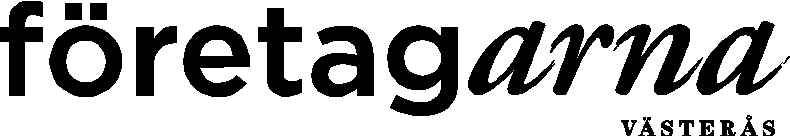 Utdelare: Företagarna VästeråsKontakt: Camilla Massaro, ledamot, 073-985 67 42, camilla.massaro@live.seSigholm Tech ABMed sina digitala lösningar effektiviserar det kreativa konsult- och teknikbolaget Sigholm Tech processerna hos energiföretag för ett mer hållbart samhälle. Niclas är också mannen bakom gamingeventet NorthSpawn där barn, ungdomar och vuxna spelar och umgås. Sigholm Tech är en innovativ samhällsbyggare med siktet inställt på en bättre värld.Kontakt: Namn: Niclas Sigholm, ägare och VD, E-post: niclas.sigholm@sigholm.seTelefonnummer: +46 70-290 60 09Hemsida: Sigholm.se 
SN Fordonsinredning ABSN Fordonsinredning jobbar nära sina återförsäljare och slutkonsumenter med uppdragen att inreda och specialbygga fordon. Mångårig erfarenhet och spetskompetens hos medarbetarna ger kunderna trygghet och kvalitet. Chatarina Claeson bygger sitt företag med ledord som medkänsla, omtanke och service. Och som de själva säger: ”Vi bygger på allt som rullar”.Namn: Chatarina Claeson, ägareE-post: chatarina@snab.seTel: 021-490 00 14 Hemsida: Snab.seImperia fastigheter ABNiclas Ericsson är en entreprenör med förmåga att bygga, förvalta och utveckla fastigheter. Allt med fokus på hållbarhet och innovativ teknik som förenklar för hyresgästen. Imperia fastigheters vision är att skapa en attraktiv stad att bo och arbeta i, i samklang med natur och miljö. De är i högsta grad delaktiga i utvecklingen av framtidens Västerås.Namn: Niclas Ericsson, ägare E-post: niclas.ericsson@imperiafastigheter.seTel: 070-7616024Hemsida: Imperiafastigheter.seNominerade Årets Marknadsförare 2019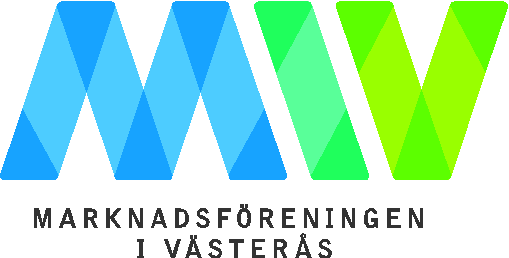 Utdelare: Marknadsföreningen i Västerås.Kontakt: Cecilia Cedervall, ordförande, cecilia.cedervall@vasteras.se, 076-569 35 36 Björklunds kafferosteriI en prispressad bransch vågar Björklunds tro på att konsumenten vill ha kvalitet. Genom att väcka liv i stadens kaffehistoria och ge stadsdelarna egna sorter, har företaget snabbt skaffat en stor skara ambassadörer. Nu tar man steget ut i världen med Korealansering. När alla pratar sociala medier marknadsför sig Björklunds på enklast möjliga sätt – genom att bjuda på en kopp gott kaffe.Namn: Johan Björklund, GrundareE-post: johan@bjorklundskaffe.seTel: 070-51 49 654Namn: Fredrik Zetterberg, MarknadschefE-post: fredrik@westras.comTel: 070-494 45 53Hemsida: www.bjorklundskaffe.se
Farbror GrönFarbror Grön började som en blogg för att inspirera hemmaodlare och växte till en nationell influencer. Fokus är hållbarhet och att alla ska våga känna på lyckan i att odla sin egen mat. I samma takt som odlandet har växt från hemmet till takterassen och källaren, har bloggen blivit till podd, sociala medier och prisade böcker. Odlingsintresset bara fortsätter växa och snart har vi alla fingrar gröna.Namn: Johannes Wätterbäck, grundare, odlingsinspiratörer och influencerE-post: johannes@farbrorgron.se  Tel: 073-360 58 59Namn: Theres Lundén, grundare, odlingsinspiratörer och influencerE-post: theres@farbrorgron.seHemsida: www.farbrorgron.seUng Företagsamhet i Västmanland Ung Företagsamhet i Västmanland är Sveriges bästa UF-region och inspirerar UF-företagare över hela landet. Med ihärdig och målgruppsriktad marknadsföring lockar de nu till sig fler ungdomar, lärare och partners än någonsin. Över 1500 ungdomar i Västmanland får möjlighet att utveckla sin kreativitet och entreprenörskap i 437 UF-företag – en grogrund för tillväxt och Västerås framtida näringsliv!Namn: Johan Eliases, regionchefE-post: Johan.eliases@ungforetagsamhet.seTel: 0735-33 11 22 Namn: Mathilda Jonasson, projektledareE-post: Mathilda.jonasson@ungforetagsamhet.seTel: 0700-079960Hemsida: https://ungforetagsamhet.se/vastmanlandNominerade Årets Exportföretag 2019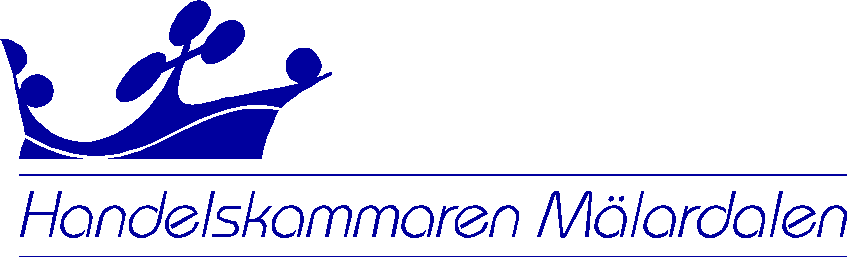 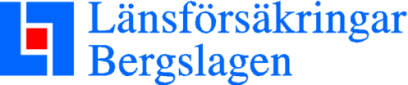 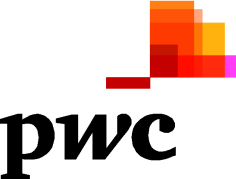 Utdelare: Handelskammaren Mälardalen, Länsförsäkringar Bergslagen och PwC Kontakt: Anna Holmström, platschef Handelskammaren Mälardalen, 076-677 41 02, anna@handelskammarenmalardalen.se RadscanRadscan i Västerås grundades 1999 och är en totalentreprenör inom rökgaskondensering. Med verksamhet i Finland, Polen och Danmark är Radscan är ett framstående miljöföretag. Med sina 20-talet anställda och en omsättning på ca 130 miljoner ligger företaget i absoluta framkant när det gäller tekniska lösningar som ger ett högre energiuttag ur kraftvärmeverkets rökgaser.
Namn: Helena Roos, General Manager E-post: helena.roos@radscan,seTel: 070-593 34 73Hemsida: radscan.se
EDR MedesoSedan 1986 har EDRMedeso försett marknaden med teknologi för Digitala lab och BIM, och har under de senaste åren erövrat en position som världsledande inom Digital tvilling-teknologi. Med huvudkontor i Kopparlunden och 8 dotterbolag i Norden och UK exporterar EDRMedeso sin kunskap och sina verktyg till allt från high-tech startups till Europas ledande industriföretag.Namn: Anneli Carlström, Marketing E-post: anneli.carlstrom@edrmedeso.com Namn: Marcus Oledal, Head of Business InnovationE-post: marcus.oledal@edrmedeso.com  Hemsida: edrmedeso.com
Toul MeditechToul Meditech är ett svenskt innovationsföretag som säljer medicinteknisk utrustning. Deras affärsidé är att förhindra postoperativa infektioner vid kirurgiska ingrepp genom att erbjuda en lösning för alla typer av operationer. Kontoret finns på Tunbytorp i Västerås. Produkterna tillverkas i Sverige och exporteras till stora delar av världen via distributörer i ett femtontal länder. Namn: Tomas Hansson VDE-post: tomas.hansson@toulmeditech.comTel: 0709 50 30 81Hemsida: https://www.toulmeditech.com/Nominerade Årets Hållbarhetspris 2019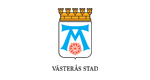 Utdelare: Västerås stadKontakt: Maria Spennare, strateg, 021-39 51 00, maria.spennare@vasteras.seGolv & TakGolv & Tak värnar om hållbarhet och att minska miljöbelastningen i en traditionell bransch. Genom att bjuda in till en egen hållbarhetsmässa inspirerar och påverkar de byggbranschen och andra aktörer att välja mer miljövänliga golv. Golv & Tak anställer människor utanför arbetsmarknaden och bidrar därmed till ökad social hållbarhet i Västerås. 
Namn: Klas Almberg, VDE-post: klas@golvotak.seTel: 021-80 24 91Namn: Jane Almberg, delägareE-post: jane@golvotak.seTel: 021-80 24 94 Hemsida: https://www.golvotak.se/
ModexaModexa har hållbarhet i sitt DNA. Med sin unika metod och genomtänkta affärsmodell renoverar de kök genom prefabricering, industriella metoder och återbruk. Det minskar koldioxidutsläpp, sparar pengar och tid för kunden och bidrar till alla tre hållbarhetsaspekter. Modexa utmanar slit och släng-kulturen och är en stark förebild i branschen.Namn: Torgny Hellberg, VD E-post: torgny.hellberg@modexa.seTel: 0709 - 61 00 90Namn: Ann-Kathrin Espelin, HållbarhetsstrategE-post: ann-kathrin.espelin@modexa.seTel: 0736 – 63 84 02Hemsida: https://modexa.se/
Länsförsäkringar BergslagenLänsförsäkringar Bergslagen är ett kundägt bank- och försäkringsbolag som med hjälp av tydliga årliga mål agerar för ökad hållbarhet – socialt, ekonomiskt och miljömässigt. Med stort engagemang för lokalsamhället och förebyggande insatser för färre skador – och därmed minskad miljöpåverkan – tar de ansvar för långt mer än kundernas ekonomi.Namn: Mikael Sundquist, VD E-post: mikael.sundquist@lfbergslagen.seTel: 073-920 01 70Namn: Anna-Maria Wallin, Kommunikationschef  E-post: anna-maria.wallin@lfbergslagen.seTel: 0739-200 200Hemsida: https://www.lansforsakringar.se/bergslagen
Nominerade Årets Innovatör 2019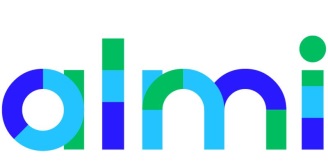 Utdelare: ALMI Företagspartner Mälardalen ABKontakt: Billy Bergåker, VD, 021-10 78 04, billy.bergaker@almi.seNovigeNu finns en innovation som ger hopp om att kunna tämja vågornas kraft för att generera elektricitet. Företaget vill förse världen med grön energi från haven på ett lönsamt vis, och de är på god väg. Redan idag visar Västeråsbolaget Novige data och resultat på en energiomvandling som ser ut att kunna utklassa alternativa lösningar på marknaden.Namn: Jan Skjöldhammer, Grundare, VD och ägare E-post; jan.skjoldhammer@noviocean.energyTel: 073-394 84 17Hemsida: https://noviocean.energy/GyghubGyghub möjliggör för alla typer av organisationer att nå deras hållbarhetsmål genom samverkan mellan individer och verksamheter. Med ett bottom-up perspektiv i realtid förändrar Västerås-startupen hur individer och organisationer löser, arbetar och delar insikter och kompetens kring hållbarhet. En plattform och ett community som fortsätter växa.Namn:  Prem Kumar, grundare, ägare och VD E-post; prem@gyghub.com Tel: 076-885 6100 Hemsida: https://www.gyghub.com/ SkiraVästeråsaren Niklas har med sitt team skapat en digital handelsplats för spannmål. Med transparens på marknaden skapas nya förutsättningar för ett mer lönsamt och hållbart lantbruk i en levande landsbygd. Skira har redan förmedlat tusentals ton spannmål genom att förena innovationsrikedom, teknisk kompetens och enastående kunskap för branschen.Namn: Niklas Wallsargård, VD, grundare och ägareE-post: niklas@skira.seTel:  073-052 27 05Hemsida: https://skira.se/ 
Nominerade Årets Nystartare 2019Utdelare: ALMI Företagspartner Mälardalen ABKontakt: Billy Bergåker, VD, 021-10 78 04, billy.bergaker@almi.seDigiwise ABMed mottot "Du är fantastisk låt dina kunder se det" har den digitala marknadsföringsbyrån på två år vuxit i både omsättning och antal anställda. Digiwise hjälper stora som små företag att nå igenom bruset och lyckas digitalt. Med ett personligt bemötande, hög kvalitet och kunden i fokus är siktet inställt på fortsatt tillväxt.Namn: Sonny Eriksson, grundareE-post: sonny@digiwise.se Tel: 070-914 96 68Namn: Lucas Andersson, grundareE-post: lucas@digiwise.se Tel: 076–001415Företagets webplats: www.digiwise.seMalacon Infrastructure ABMed bred kompetens, lång erfarenhet och stor variation av uppdrag inom sin bransch skapar Malacon framtidens samhälle genom sina olika infrastruktursuppdrag där dialog och transparens är viktiga ledord. Sedan starten 2018 har Malacon överträffat alla sina ekonomiska mål, rekryterat ett flertal medarbetare samt satt strukturen för fortsatt tillväxt de närmaste tre åren.Namn: Sara Gunstad Selin, VD och ägareE-post: sara.gunstadselin@malacon.se Tel: 070-483 08 48 Namn: Anna Söderberg, styrelseordförande och ägare E-post: anna.soderberg@malacon.se, Hemsida: www.malacon.seNL Måleriet i Mälardalen ABNL Måleriet i Mälardalen AB har rivstartat med visionen att vara det bästa måleriföretaget i Västerås. Sedan starten i april 2019 har Niklas anställt fem personer, etablerat sig på marknaden samt genomfört ett stort antal uppdrag. En hög servicegrad, kvalitet och nöjda medarbetare är viktiga framgångsfaktorer för företagets grundare Niklas Liljegren.Namn: Niklas Liljegren, VDE-post: niklasliljegren@hotmail.se Tel: 072-707 64 00